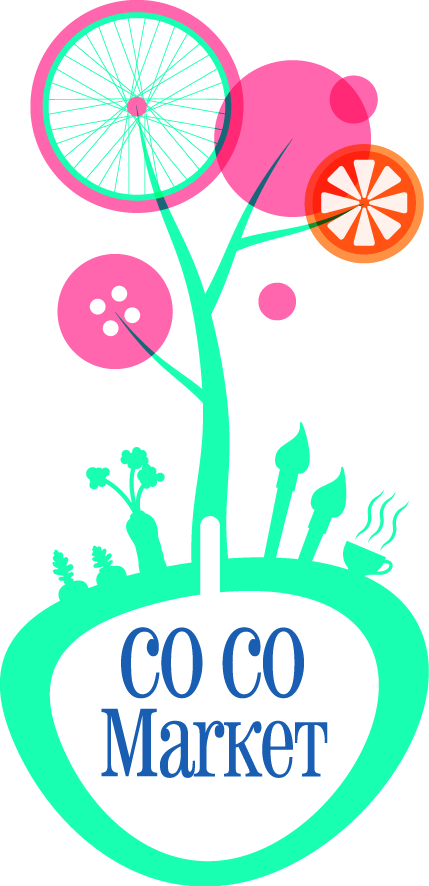 Expression of Interest & Vendor Quality Control Application FormEndorsed by: ________________ Local Enterprise OfficeAre you a:   (Please check appropriate boxes)     Farmer/grower  	     Producer 	 	Re-seller	     		Importer	            Other (please provide details) What are you selling:	(Please check appropriate boxes)Hot Food			   Baked Goods			 Other Foods      Arts & Crafts			   Plants/Flowers			 Other non-food/ActivitiesPlease provide a comprehensive list of your product offering: (Any changes to the following list must receive prior approval)Please feel free to include photographs of your proposed product to help with your description.________________________________________________________________________________________________________________________________________Do you have public liability insurance?*	        			        Yes            No*Evidence required before set-upDo you require electricity?						        Yes		NoDo you require water?								Yes	        NoDo you use gas?								        Yes  	        NoDo you have your own market umbrella/canopy/gazebo/stall? 3m x 3m or less	                  											Yes  	        NoFor all vendors that are not farmers or growers Where does your product or where do your ingredients originate? ___________________________________________________________________ __________________________________________________________________In the production of your product, are there any of the following:        MSG  		 	Trans fats (any hydrogenated or partially hydrogenated oils)         Colourings  	 Artificial colourings or preservatives  Please explain why your product needs any of the above:_______________________________________________________________________________________________________________________________________Do you have a family history of food production?  		     	      Yes          NoWhat type of food handling training do you have? Have you completed a HACCP course?  					     Yes	   NoHave you previously operated/do you currently operate a business in the County Council’s administrative area?      Yes	   NoIf yes, Name & Address of business____________________________________________________________________Please provide any further information that helps shed light on the special and unique nature of your product.____________________________________________________________________________________________________________________________________________________________________________________________________________________________________________________________________________________________________________________________________________________Date Applied _________________CONTACTSMarket Manager for Peoples Park – Jackie Spillane – 087 957 3647Market Manager for Marlay Park – ALA Events – 087 901 7693In Marlay Park there is an option of doing Saturday or SundayPlease Mark your preference:Please note that this application does not guarantee a position in any of the CoCo s.  It is an expression of interest only.Please return all completed application forms to: contact@leo.dlrcoco.ieGeneral Information regarding the  sThank you for enquiring about taking part in this joint initiative Following are guidelines for your general information. Do not undertake any of the following without arranging a guaranteed market stall for yourself first. This information is intended to educate you about what is involved in taking out a market stall only.You will need:Public Liability Insurance with an appropriate level of indemnity. The policy must specifically indemnify Dun Laoghaire Rathdown County Council.To register with your local health board if you intend to produce food or consumables of any kind at home. You can inform your local HSE/EHO that you intend to produce goods at home for sale at the markets. They will inspect your premises at some point, but it is not essential for the inspection to happen prior to beginning to trade.If you are selling hot food, you will have to comply fully with all health and safety legislation, and it is your responsibility to find out what is required. At a minimum, you will need a hot water hand-washing unit in your stall. All perishable food must be kept at the correct temperatures, and you must keep a record of the temperatures by using a calibrated temperature probe. To provide your own equipment including a gazebo or market umbrella, 3m x 3m or smaller and own weights50 metre extension lead suitable for outdoor use if you require electricityPlease note that payment will be accepted by Standing Order only. 	All vendors must pay monthly in advance.Schedule of  Rents:Name:Address:Contact Phone No:Email:Saturday Sunday DayLocationTimesSundayPeople’s Park, Dún Laoghaire11AM – 4PMSaturday10AM – 4PMSunday11AM – 4PMRENTAL FEE EFFECTIVE FROM 01/4/2015RENTAL FEE EFFECTIVE FROM 01/4/2015RENTAL FEE EFFECTIVE FROM 01/4/2015RENTAL FEE EFFECTIVE FROM 01/4/2015CategoryMonthly Fee per marketVAT TotalCat 1 - Hot food260.0059.80319.80Cat 2 - Other food180.0041.40221.40Cat 3 – Food Producer100.0023.00123.00Cat 4 – Non Food/ Craft80.0018.4098.40Cat 5 – Artist – hanging space only*30.006.9036.90Cat 6 – Outdoor Games200.0046.00246.00*For the moment the Artist rate is only available for the People’s Park and all vendors in this category will be given a space on the new black railings along the metals*For the moment the Artist rate is only available for the People’s Park and all vendors in this category will be given a space on the new black railings along the metals*For the moment the Artist rate is only available for the People’s Park and all vendors in this category will be given a space on the new black railings along the metals*For the moment the Artist rate is only available for the People’s Park and all vendors in this category will be given a space on the new black railings along the metalsELECTRICITYELECTRICITYELECTRICITYELECTRICITYCategoryCost per 16amp socket per monthVAT TotalCat 1 - Hot food40.009.2049.20Cat 2 – All others30.006.9036.90